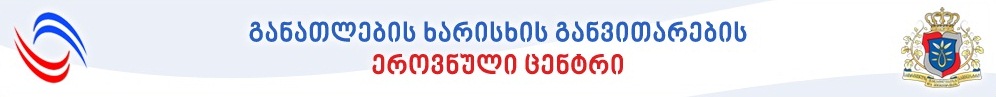 თევზის და ზღვის პროდუქტების ლაბორატორიის ტექნიკოსიპროფესიული სტანდარტისსიპ – განათლების ხარისხის განვითარების ეროვნული ცენტრი2016  წელიდასახელება (ქართულად): თევზის და ზღვის პროდუქტების ლაბორატორიის ტექნიკოსიდასახელება (ინგლისურად):Fish and sea products to the laboratory technicianპროფესიული სტანდარტის სარეგისტრაციო ნომერი:პროფესიული სტანდარტის შესაბამისი კოდი „დასაქმების საერთაშორისო სტანდარტული კლასიფიკატორის“ (ISCO-08) მიხედვით: 3111/3141დასაქმების სფეროს აღწერა:  თევზის და ზღვის პროდუქტების ლაბორატორიის ტექნიკოსის ძირითადი მოვალეობაა თევზისა და ზღვის პროდუქტების, თევზის საარსებო გარემოს ფიზიკურ-ქიმიური, მიკრობიოლოგიური, იმუნოფერმენტული ანალიზებისთვის ნიმუშებისა და სინჯების მომზადება, მარტივი, ერთგვაროვანი და საშუალო სირთულის ანალიზების ჩატარება დადგენილი რეგლამენტითა და მეთოდოლოგიით. ასრულებს ტექნიკურ სამუშაოებს, რომელიც უკავშირდება ლაბორატორიული ანალიზების (ცდების) ჩატარებას: მოწყობილობების, სხვადასხვა სამუშაო ხსნარებისა და არეების მომზადება, სამუშაო ადგილის, მოწყობილობა-ინვენტარის დასუფთავება-დეზინფექცია, სამუშაო გარემოს სანიტარიულ-ჰიგიენური ინსტრუქციების მოთხოვნების შესაბამისად შენარჩუნება, ანალიზების მომზადებასა და ჩატარებაში დახმარება, შრომის, სახანძრო უსაფრთხოებისა და გარემოს დაცვის, ასევე ლაბორატორიის მიმართ საერთაშორისო სტანდარტების მოთხოვნების უზრუნველყოფა; ცდების განხორციელებისათვის საჭირო მატერიალური და შრომითი დანახარჯების განსაზღვრის პროცესში დახმარება; ტექნიკური ცოდნის გამოყენება მუშაობის პროცესში წამოჭრილი პრობლემების განსაზღვრისა და გადაჭრის მიზნით; პრობლემების გადასაჭრელად  ინფორმაციის მოძიება, მისი კრიტიკულად გააზრება, სათანადო მიდგომის შერჩევა, ალტერნატიული შესაძლებლობების განხილვა-დასაბუთება; შეუძლია პროგნოზირებად, მაგრამ ცვალებად სამუშაო გარემოში ინსტრუქციების მეშვეობით საკუთარი საქმიანობის მართვა, ასევე მიმდინარე სამუშაო პროცესზე ზედამხედველობა და გარკვეული პასუხისმგებლობის აღება საქმიანობის შეფასებასა და გაუმჯობესებაზე. სამუშაო გარემო და დასაქმების შესაძლებლობები: თევზის და ზღვის პროდუქტების ლაბორატორიის ტექნიკოსს სამუშაოთა შესრულება უწევს, როგორც დახურულ სივრცეში, ასევე ღია, საველე პირობებში, ექსპრეს-ლაბორატორიული ცდების ჩატარებისა და საანალიზო ნიმუშების აღებისას. სამუშაო ძირითადად მოიცავს სტანდარტულ ოპერაციებს და მოითხოვს ინტელექტუალურ, სენსორულ, ემოციურ დატვირთვას. ძირითად პროფესიულ საფრთხედ  განიხილება, სხვადასხვა ქიმიური რეაქტივების, სამუშაო მასალების მიმართ მგრძნობელობა და ალერგიული რეაქცია.თევზის და ზღვის პროდუქტების ლაბორატორიის ტექნიკოსი შეიძლება დასაქმდეს  თევზის ინდუსტრიის, კვების მრეწველობის, თევზის მეურნეობებსა და თევზსაშენებში, სურსათის საგამოცდო ლაბორატორიებში, სერტიფიცირების ორგანოებში, თევზისა და ზღვის პროდუქტების დამუშავებისა და გადამუშავების საწარმოებში (მათ შორის თევზსაჭერ გემზე), სატბორე მეურნეობებსა და აკვაკულტურის ფერმებში.აუცილებელი პროფესიული მოთხოვნები: კანონმდებლობით არ არის დადგენილი.რეკომენდებულია თევზის და ზღვის პროდუქტების ლაბორატორიის ტექნიკოსი იყოს სრულწლოვანი, ჯანმრთელი, არ ჰქონდეს ალერგია თევზისა და ზღვის პროდუქტების, ქიმიური ნივთიერებების მიმართ.პროფესიული მოვალეობები და ამოცანებიპიროვნული თვისებები:პასუხისმგებლობაბეჯითობაორგანიზებულობა დისციპლინირებულობადეტალებზე ორიენტირებულობასიზუსტე პუნქტუალობამატერიალური რესურსი  ა) ინვენტარი, აღჭურვილობა:ბიოუსაფრთხოების კაბინეტი; მიკროსკოპი; სასტერილიზაციო ავტოკლავი; წყლის აბაზანა; ინკუბატორი; საშრობი კარადა; გამწოვი კარადა; pH-მეტრი; ELISA სისტემა; მაღალეფექტური სითხური ქრომატოგრაფი (HPLC); სპექტროფოტომეტრი; თერმოსტატი; ჰომოგენიზაციის სისტემა; წყლის გამწმენდი სისტემა (დეიონიზატორი); ულტრაბგერითი აბაზანა; სოქსლეტის ექსტრაქტორი; აზოტის განმსაზღვრელი კიელდალის სადისტილაციო სისტემა; აზოტის განმსაზღვრელი კიელდალის ავტომატური სისტემა; ავტომატური ბიურეტი; ლაბორატორიული ვაკუუმის დესიკატორი; ლაბორატორიული სასწორი;  ანალიზური სასწორი; კოლონიების დამთვლელი;  დოზატორი;  ექსიკატორი; ვორტექს-მიქსერი; შეიკერი; ცენტრიფუგა; მინიცენტრიფუგა; მუფელის ღუმელი;  ქურა გამაცხელებელი ზედაპირით; გამაცხელებელი ზედაპირი/მაგნიტური შემრევი; ლაბორატორიული ელექტრო ქურა; შტატივი; პიპეტები (ავტომატური ვარიაბელური; მინის გრადუირებული;  მინის არაგრადუირებული;  ლაბორატორიული ჭურჭელი; მაცივარი.            ბ) მასალა, ნედლეული:არეები და ქიმრეაგენტები; ტესტ-კიტების კომპლექტები; ქრომატოგრაფიული სხვადასხვა სვეტები; სახარჯი მასალები HPLC -სთვის; რეფერენტული სტანდარტები სხვადასხვა ანალიტიკური ამოცანისთვის; წყლის გამწმენდი სისტემის ფილტრები. სამომავლო ტენდენციები:მეთევზეობის ლაბორატორიაში ახალი ტექნოლოგიების განვითარება და დანერგვა. ასევე საქართველო-ევროკავშირის ასოცირების ხელშეკრულების ფარგლებსა და საქართველოს სოფლის მეურნეობის განვითარების სტრატეგიით მოსალოდნელი სურსათის უვნებლობის სფეროს ნორმატიული აქტებისა და სტანდარტების ცვლილებები. პროფესიული ცოდნა და უნარები:სტანდარტის მოქმედების ვადა:  3 წელი.14. პროფესიული სტანდარტის  შემმუშავებელი  ჯგუფის წევრები:დასახელება: თევზისა და ზღვის პროდუქტების ლაბორატორიის ტექნიკოსიშეფასების სტანდარტინაწილი 1. ზოგადი ინფორმაცია შეფასების სტანდარტი გამოიყენება ფორმალური განათლების ან/და  არაფორმალური განათლების ფარგლებში შეძენილი კომპეტენციების, ცოდნისა და უნარების აღიარების მიზნით. შეფასების სტანდარტი  განსაზღვრავს პროფესიულ სტანდარტში ასახული კომპეტენციების, ცოდნისა და უნარების    შეფასების ან/და დადასტურების აუცილებელ პირობებს:1. შესაფასებელ კომპეტენციებს, რომლებიც გამოხატულია  პროფესიული მოვალეობებს და ამოცანებში;2. შესაფასებელი კომპეტენციების შეფასების კრიტერიუმებს, რომელიც ასახავს  აუცილებელ  პროფესიულ ცოდნას და  უნარებს;3. შესაფასებელი კომპეტენციების დადასტურების  შესაძლებლობებს;4. გამოცდის პროცესს და კომპონენტებს.შესაფასებელი კომპეტენციების დადასტურება შესაფასებელი კომპეტენციების დადასტურების გზები:ა) ფორმალური განათლების გზით მიღწეული სწავლის შედეგების აღიარება (ჩათვლა)ბ) არაფორმალური განათლების გზით მიღწეული კომპეტენციების დადასტურება (ნამდვილობის დადასტურება)  განათლების და მეცნიერების მინისტრის მიერ  დადგენილი წესითგ) მიღწეული კომპეტენციების დადასტურება ამ დოკუმენტით დადგენილი პრინციპებით ჩატარებული გამოცდის გზითფორმალურ განათლებაში სტანდარტით გათვალისწინებული შეფასების პროცესის წარმართვასთან დაკავშირებული მოთხოვნები ასახულია სავალდებულო პროფესიულ მოდულებში.ფორმალურ განათლებაში მიღწეული სწავლის შედეგების აღიარების (ჩათვლის) პროცესიფორმალური განათლების გზით მიღწეული სწავლის შედეგების აღიარების (ჩათვლის) პროცესი მოიცავსმიღწეული სწავლის შედეგების აღიარებას (ჩათვლას) საძიებელი კვალიფიკაციის მიზნებისათვის ქვემოთ  მოცემული პრინციპების შესაბამისად,  ა) დასაშვებია ნებისმიერი კვალიფიკაციის ფარგლებში მიღწეული სწავლის შედეგების აღიარება (ჩათვლა) ნებისმიერი კვალიფიკაციის ფარგლებში, თუ სწავლის შედეგები თავსებადია საძიებელ კვალიფიკაციასთან და მათი მიღწევა დადასტურებულია, რაც გამოიხატება საგანმანათლებლო პროგრამის ფარგლებში მიღებული დადებითი შეფასებით და შესაბამისი კრედიტის მინიჭებით.ბ) თავსებადობის დადგენისთვის შინაარსობრივი შესწავლის მიზნით ამღიარებელი  დაწესებულება ეყრდნობა პროფესიულ სტანდარტს ან/და პროფესიული საგანმანათლებლო პროგრამის ჩარჩო დოკუმენტს, რომლის საფუძველზეც არის შემუშავებული გავლილი პროფესიული საგანმანათლებლო პროგრამა ან პროგრამის კომპონენტი, არსებობის შემთხვევაში  - პროფესიულ საგანმანათლებლო პროგრამას ან/და სილაბუსებს, ან/და პროფესიული საგანმანათლებლო პროგრამების კატალოგს. ამღიარებელი დაწესებულება უფლებამოსილია აღიარების მიზნებისათვის  შესაფასებელ პირს მოსთხოვოს  გავლილი საგანმანათლებლო პროგრამის/სასწავლო კურსების პროგრამების (სილაბუსების) გამოთხოვა საგანმანათლებლო დაწესებულებებიდან და წარდგენა.გ) სწავლის შედეგების თავსებადობის განსაზღვრის მიზნით აუცილებელი არაა მათი ფორმულირება იყოს იდენტური. თავსებადად ჩაითვლება სწავლის შედეგები, რომლებიც/რომელთა ერთობლიობაც შინაარსის თვალსაზრისით, ეროვნული საკვალიფიკაციო ჩარჩოს შესაბამისი საფეხურის აღმწერის გათვალისწინებით შესაძლოა მიჩნეულ იქნას ანალოგიურად.ნაწილი 2. მითითებები  შესაფასებელი პირის და შემფასებლისათვის შეფასების დაწყებამდე გაეცანით: პროფესიულ სტანდარტსშეფასების ინსტრუმენტებსდაინტერესებული/შესაფასებელი პირის კომპეტენციების აღიარებასთან დაკავშირებულ შესაძლებლობებსშემფასებლის ჩანაწერების ფორმებსშეფასების პირობებსშეფასების წესებსშეფასების კრიტერიუმებსშეფასების პროცესში:პირადად დააკვირდით დავალებების შესრულების/შეფასების პროცესსთითოეული შესაფასებელისათვის აწარმოეთ შეფასების ჩანაწერების ფორმებითუ აუცილებელია შესაფასებელს დაუსვით დამატებითი შეკითხვები დავალებასთან დაკავშირებითშეაფასეთ თითოეული კრიტერიუმიშეფასების დასრულებისას:შესაფასებელს მიეცით განმარტება შეფასებასთან დაკავშირებითშეაჯამეთ შეფასების შედეგებიდაადასტურეთ შეფასების შედეგები ხელმოწერითშეფასების ჩანაწერები გადაეცით სათანადოდ უფლებამოსილ პირსნაწილი 3. შეფასების პროცედურა მიღწეული კომპეტენციების  დადასტურებისთვის გამოცდის  ორგანიზების პროცესი და კომპონენტებიმიღწეული კომპეტენციების  დადასტურებისთვის გამოცდის ჩატარების პროცესი მოიცავს დასადასტურებელი კომპეტენციების შესაბამისად გამოკითხვისა და პრაქტიკული დავალების შესრულების ეტაპებს. მიუხედავად იმისა, დასტურდება თუ არა კვალიფიკაციით გათვალისწინებული კომპეტენციები შეფასების სტანდარტის ნაწილი 1-ის „შესაფასებელი კომპეტენციების დადასტურება“ „ა“ და „ბ“ პუნქტებით გათვალისწინებული შესაძლებლობებით,  შეფასების პროცესი მოიცავს  სავალდებულო კომპონენტს (გამოცდას), რომლის შეფასება შესაბამისი კვალიფიკაციის მინიჭების წინაპირობას წარმოადგენს.ქვემოთ მოცემულია გამოკითხვისა და პრაქტიკულ დავალებაზე დაკვირვების პროცესის მოთხოვნები, ასევე შეფასების სავალდებულო კომპონენტები.ნაწილი 5. პრაქტიკული დავალების/დავალებები  შესრულების/შეფასების კრიტერიუმების მითითებებით:პრაქტიკული დავალების შესრულებაზე დაკვირვებასაგამოცდო გარემო:შესაფასებელი პირის შეფასება ხორციელდება პრაქტიკული დავალებების სახით.პრაქტიკული უნარები უნდა შეფასდეს რეალურ ან რეალურთან მიახლოებულ სამუშაო  გარემოში/სასწავლო ლაბორატორიაში, რომელიც აღჭურვილი იქნება სათანადო მოწყობილობებით.თეორიული ცოდნის შეფასება დასაშვებია განხორციელდეს სასწავლო აუდიტორიაში.პროფესიის სპეციფიკიდან და დაგენილი სტანდარტული ოპერაციების პროცედურების (სოპ) გათვალისწინებით პრაქტიკული უნარების დემონსტრირება შესაძლებელია განხორციელდეს ერთ სამუშაო დღეში (8 საათი).საგამოცდო პროცესის მონიტორინგი: საგამოცდო პროცესის მონიტორინგს ახორციელებს შემფასებელი/შემფასებლები (ნეიტრალური კომისია) წინასწარი დადგენილი წესისა და პროცედურების დაცვით.მოპოვებული მტკიცებულებები:მტკიცებულებები უზრუნველყოფილია  შემფასებლის მიერ შევსებული ჩანაწერების ფორმით, ხოლო თეორიული ცოდნის შეფასებისთვის - შესაფასებელი პირის მიერ შესრულებული ტესტი.საგამოცდო პრაქტიკული დავალებების ჩამონათვალი:დასადასტურებელი კომპეტენციების შესაბამისად სტუდენტმა უნდა შეასრულოს სამი დავალება, რომლებიც შეიძლება  მოიცავდეს შემდეგს: ა) ნატრიუმის ქლორიდის (სუფრის მარილის) განსაზღვრა საკვლევ მასალაში (თევზის/ზღვის პროდუქტები/თევზის საკვები)ბ) წყალში დარიშხანის მასური კონცენტრაციის განსაზღვრა (თევზის საარსებო გარემო)გაითვალისწინეთ:შესაფასებელი პირის მიერ  შესრულებული სამუშაოს წარმოებისას ეკონომიური, ხარისხის უზრუნველყოფის, გარემოს დაცვის, სამართლებრივი, უსაფრთხოების წესების დაცვის, ჰიგიენის დაცვის მიდგომების,   სამუშაოს შესრულების თანამიმდევრობის შეფასება წარმოადგენს ზემოთჩამოთვლილ დავალებებზე დაკვირვების თანამდევ პროცესს. ნაციონალური მოთხოვნებისა და ლაბორატორიაში მაღალი რისკის შემცველობის სამუშოებიდან გამომდინარე, მიზანშეწონილია, თევზის ლაბორატორიისადმი დადგენილი შრომის, სახანძრო და სანიტარულ-ჰიგიენური მოთხოვნები, პირმა არა მხოლოდ ტექნიკურად, პრაქტიკული საქმიანობისას დადასტუროს, არამედ მათ ფლობდეს გაცნობიერებულად და იცოდეს კონკრეტული მოთხოვნების პარამეტრები.  შემფასებლის მიერ დამატებითი კითხვების დასმის შემთხვევაში შესაფასებელი პირი პასუხობს მათ და საჭიროების შემთხვევაში მოჰყავს  საკუთარი ქმედების/ გადაწყვეტილების  შესაბამისი არგუმენტები სავალდებულო კომპონენტის (გამოცდის) საკითხების შერჩევა ზემოთ მოცემული საკითხებიდან წარმოადგენს შემფასებლის პრეროგატივას.ნაწილი 6. საჭიროების შემთხვევაში  დამატებითი ინფორმაცია  შემფასებლის ჩანაწერების ფორმები     შესაფასებელი პირის სახელი, გვარი:     შეფასების თარიღი:     შეფასების ადგილი:     შემფასებლის სახელი, გვარი:შედეგი: დადასტურდა ------/ არ დადასტურდა ----------შემფასებლის კომენტარი:დადასტურება: თევზის და ზღვის პროდუქტების ლაბორატორიის ტექნიკოსის უნარების ტესტიინფორმაცია შემფასებლისა და შესაფასებელი პირისთვისმითითებები (გაიდლაინები ):შესაფასებელმა პირმა თევზის ლაბორატორიის უნარების ტესტი უნდა ჩააბაროს   სწავლების დასასრულს. ტესტის ჩაბარების გარეშე სტუდენტს არ ენიჭება სრული კვალიფიკაცია. შესაძლებელია ტესტის ხელახლა გადაბარება. შესაფასებელი პირი შეფასდება ორი კომპონენტის მიხედვით; შედეგის მიღწევა სავალდებულოა ყველა კომპონენტში.კრიტერიუმების ჩამონათვალი (Checklist) ქვემოთ ჩამოთვლილი პუნქტებისთვის მზადყოფნა შესაძლოა შეფასდეს დადებითად მხოლოდ და მხოლოდ თეორიული ცოდნის ტესტის ჩაბარების შემდეგ.შემფასებლის აღრიცხვის ფურცელი (ჩეკლისტი)შესაფასებელ პირს მოსამზადებლად განუსაზღვრეთ საკმარისი დრო დარწმუნდით, რომ იგი მომზადებულიასაჭიროების შემთხვევაში უზრუნველყავით ტრენინგის განმეორებითი ჩატარებატესტის დაწყებამდე  გააცანით მას ინსტრუქცია და სტანდარტული ოპერაციის პროცედურა (სოპ)გაამხნევეთ იგი, რათა უნარების ტესტს მიუდგეს პოზიტიურად და თავდაჯერებულადშესაფასებელი პირის  აღრიცხვის ფურცელი (ჩეკლისტი)გაიგეთ, თუ რომელი სავალდებულო კომპეტენციის დემონსტრაცია მოგეთხოვებათდარწმუნდით, რომ თქვენ მზად ხართ და საჭიროების შემთხვევაში ჩაგიტარდებათ განმეორებითი ტრენინგიუნარების ტესტს მიუდექით პოზიტიურად და თავდაჯერებულადთევზის/ზღვის პროდუქტებში ნატრიუმის ქლორიდისა (სუფრის მარილის) დაწყალში დარიშხანის მასური კონცენტრაციის განსაზღვრატესტირებაშესაფასებელი პირის  რეგისტრაციის ინსტრუქციათქვენ ვადაში უნდა დარეგისტრირდეთ უნარების ტესტისთვის და საგამოცდო ცენტრში უნდა წარადგინოთ რეგისტრაციის ბარათის ასლი. დროულად უნდა ჩააბაროთ ტესტი გამოცდის დამკვირვებელს. გთხოვთ, დროულად გამოცხადდეთ გამოცდაზე, რადგან დაგვიანებულებს შესაძლოა აღარ მიეცეთ ტესტის ჩაბარების უფლება.თქვენ შეგახსენებენ, რომ ტესტის ნებისმიერ დროს  კანდიდატები უნდა დაემორჩილოთ საგამოცდო ცენტრის  დაწესებულ ქცევის წესებს. ნებისმიერი შესაფასებელი პირი, რომელიც არ დაემორჩილება წესებს ან გამოცდის დამკვირვებლის/ოფიციალური  წარმომადგენლის  მიღებულ ინსტრუქციას, შესაძლოა მოიხსნას გამოცდიდან.როდესაც შესაფასებელი პირი  მივა ცენტრში, დამკვირვებელი მას მოკლედ გააცნობს დეტალურ ინფორმაციას ტესტის მოთხოვნების შესახებ. ინსტრუქტორები გამოცდაზე არ დაიშვებიანშესაფასებელმა პირმა რაიმე სახით უნდა წარმოადგინოს საიდენტიფიკაციო ფოტო, მაგ: პირადობის დამადასტურებელი დოკუმენტი, მართვის მოწმობა.შესაფასებელი პირი გამოცდაზე დაიშვება მხოლოდ იმ შემთხვევაში, თუ იგი შემოსილია დახურული, დაბალძირიანი ფეხსაცმლით, ქიმიურ ლაბორატორიაში განკუთვნილი თეთრი ხალათითა და ინდივიდუალური დაცვის საშუალებებით (სამედიცინო ხელთათმანი, პირბადე, სათვალე).შეფასების კომპონენტები შესაფასებელ პირს უტარდება ინსტრუქცია. ტესტის დაწყებამდე მათ აქვთ 15 წუთი ინფორმაციის გასაცნობად.დამკვირვებელი ამოწმებს შესაფასებელი პირის  მიერ მიწოდებულ მასალებს და ნებისმიერი დარღვევის აღმოჩენის შემთხვევაში აღრიცხავს და გადასცემს ინფორმაციას შემფასებელს, რომელიც ინიშნავს და შესაბამისად ითვალისწინებს აღნიშნულ ხარვეზებს. შესაფასებელი პირი ვალდებულია დაგეგმოს შესასრულებელი სამუშაოები, აქტიური და პასიური დროის გამოყენებით. მოამზადოს სამუშაო გარემო და საჭირო მოწყობილობები (მოამზადოს საჭირო სამუშაო ხსნარები; მოიყვანოს  მოწყობილობები სამუშაო მდგომარეობაში; უზრუნველყოს სანიტარულ-ჰიგიენური და უსაფრთხოების ნორმები). თევზის/ზღვის პროდუქტებში ნატრიუმის ქლორიდისა (სუფრის მარილის) განსაზღვრისათვის აუცილებელი აღჭურვილობის ჩამონათვალი და ინსტრუქციააუცილებელი აღჭურვილობის ჩამონათვალი:ანალიზური სასწორი (0-200გ წონითი ზღვარით)ბიურეტები (10, 25, 50 მლ მოცულობით)მზომი კოლბები (200, 250 მლ მოცულობით)კონუსური კოლბები (100, 250, 500მლ მოცულობით)ლაბორატორიული ქიმიური ჭიქა (400მლ მოცულობით)პიპეტები (10, 25, 50მლ მოცულობით)მინის წკირებისაათის მინებიფილტრის ქაღალდილაბორატორიული საწვეთურიძაბრიფაიფურის ტიგელებისამედიცინო მარლაელექტროღუმელი ლაბორატორიულინატრიუმის ტუტის ხსნარი  0,1 მოლ/ლვერცხლის ნიტრატის ხსნარი 0,1მოლ/ლკალიუმის ქრომატის  100გ/ლ (10%) ან ნაჯერი ხსნარინატრიუმის ბიკარბონატის ხსნარი 0,01მოლ/ლყინულოვანი ძმარმჟავა და  ხსნარი 0,01მოლ/ლფენოლფტალეინის ხსნარი 10გ/ლ (1%)წყალი დისტილირებულისინჯის მომზადების ინსტრუქცია:მოამზადეთ შუალედური ნიმუშიგააერთგვაროვნეთ ნიმუშიაწონეთ 2-5გ საკვლევი გაერთგვაროვნებული ნიმუში 0,01გ სიზუსტით, მოათავსეთ 200-250მლ მზომ კოლბაში და დაასხით მოცულობის ¾ 60˚C-მდე გაცხელებული დისტილირებული წყალი. კოლბის შიგთავსი დააყოვნეთ 15-20 წთ, პერიოდულად ძლიერად შეანჯღრიეთ. დაყოვნების დროის გასვლის შემდეგ კოლბა გააცივეთ ოთახის ტემპერატურამდე და შეავსეთ ჭდემდე წყლით.ცხიმიანი თევზის ნიმუშში, სადაც 20%-ზე მეტია ცხიმის მასური წილი და საკვებ ფქვილში ნატრიუმის ქლორიდის განსაზღვრისთვის საშუალო ნიმუშიდან აწონეთ 2-2,5 გ და მოათავსეთ ფაიფურის ტიგელზე, ფრთხილად დაანახშირეთ გაზქურის ალზე ან მუფელის ღუმელში კვამლის გამოყოფის დასრულებამდე. ნახშირი დაფხვენით, გადაიტანეთ 200-250მლ მზომ კოლბაში დისტილირებული წყლით და ოთახის ტემპერატურამდე გაცივების შემდეგ შეავსეთ კოლბა ჭდემდე წყლით.კოლბა ორივე შემთხვევაში კარგად შეანჯღრიეთ და გაფილტრეთ. ფილტრატის პირველი 20-30მლ გადაღვარეთ.  ფილტრაციისას უზრუნველყავით რომ სითხე არ აორთქლდეს ძაბრიდან. აიღეთ 10-25მლ (და/ან 50მლ საკვები ფქვილის შემთხვევაში) ფილტრატი, მოათავსეთ კონუსურ კოლბაში, დაასხით 3-4წვეთი 10% კალიუმის ქრომატი და გატიტრეთ ვერცხლის ნიტრატის 0,1მოლ/ლ ხსნარით მოწითალო-შებურული შეფერილობის მიღებამდე. აიღეთ ანათვალი. (საშუალო და/ან ძლირ მარილიანი თევზის შემთხვევაში აიღეთ არა ნაკლებ 10 მლ ფილტრატისა).გაზომეთ ფილტრატის pH.პროდუქტის ანალიზისას, რომელთაც აქვთ მჟავა ან ტუტე რეაქცია, ვერცხლის ნიტრატით გატიტვრის წინ აღებული ფილტრატის ალიქვოტი გატიტრეთ 0,01მოლ/ლ ნატრიუმის ბიკარბონატის ხსნარიტ ან 0,01მოლ/ლ ძმარმჟავას სხნარით ფენოლფტალეინის თანაობისას.გამოიანგარიშეთ ნატრიუმის ქლორიდის მასური წილი (X) პროცენტებში შემდეგი ფორმულით:სადაც: V არის წყლიანი გამონაწვლილი მზომ კოლბაში (მლ)V1- ვერცხლის ნიტრატის მოცულობა დახარჯული საკვლევი ნიმუშის კვლევაზე (მლ)V2- გასატიტრად აღებული ფილტრატის მოცულობა (მლ)m-საკვლევი ნიმუშის მასა (გ)0,00585- 1მლ 0,1მოლ/ლ ვერცხლის ნიტრატის ხსნარის შესაბამისი ნატრიუმის ქლორიდის რაოდენობა (გ)K- 0,1მოლ/ლ ვერცხლის ნიტრატის ზუსტ კონცენტრაციაზე გადათვლის კოეფიციენტი.საბოლოო შედეგი გამოიანგარიშეთ ორი პარალელური გაზომვის შედეგების საშუალო არითმეტიკული, რომელთა შორის გადახრა არ უნდა აღემატებოდეს 0,2%-ს.წყალში დარიშხანის მასური კონცენტრაციის განსაზღვრისათვის აუცლილებელი აღჭურვილობის ჩამონათვალი და შესრულების ინსტრუქციააუცილებელი აღჭურვილობის ჩამონათვალი:სპექტროფოტომეტრი, ტალღის 840 ნმ  სიგრძეზე გაზომვის შესაძლებლობით.გადასადენი მოწყობილობა  ლაბორატორიული სასწორი 20-200გ წონითი ზღვარითმზომი კოლბები (100, 500, 1000მლ მოცულობით)პიპეტები  (1, 2, 5, 10მლ მოცულობით)მზომი ცილინდრები (25, 100მლ მოცულობით)რეზინის საცობებიფაიფურის სანაყიჭიქებიწყლის აბაზანადარიშხანის სტანდარტი (სტანდარტული ნივთიერება)ანჰიდრიდიიოდი ან იოდის ფიქსანალი იოდის ხსნარითამონიუმის მოლიბდატიმარილმჟავა 1,19გ/მლ სიმკვრივისგოგირდმჟავა 1,84გ/მლ სიმკვრივისძმარმჟავაასკორბინის მჟავაკალიუმის იოდიდიკალას ქლორიდი ტყვიის აცეტატი, ტრიჰიდრატითუთიის გრანულები, რომელიც არ შეიცავს დარიშხანსბამბა სამედიცინო ჰიდროსკოპულიწყალი დისტილირებულიშესრულების ინსტრუქციამოამზადეთ ხსნარები: დარიშხანის ძირითადი სტანდარტული ხსნარიდან დარიშხანის სამუშაო სტანდარტული ხსნარი,  მასური კონცენტრაციით 10მკგ/მლიოდის ძირითადი ხსნარი 0,05მოლ/ლიოდის სამუშაო ხსნარი 0,0005მოლ/ლკალიუმის იოდიდის ხსნარი 15%(w/v)კალას ქლორიდის ხსნარი 40% (w/v)ტყვიის აცეტატის ხსნარი, დაამუშავეთ ბამბა და ხსნარით და გამოაშრეთ ჰაერზე.ამონიუმის მოლიბდატის ხსნარიასკორბინის მჟავას ხსნარიშერეული რეაქტივიანალიზის მსვლელობა:მოათავსეთ ტყვიის აცეტატიანი ბამბა გადასადენ მარყუჟშიმოათავსეთ შთანმთქმელი ხსნარის სინჯარაში  6მლ იოდის ხსნარი 0,0005მოლ/ლსარეაქციო კოლბაში მოათავსეთ 100მლ საანალიზო წყლის ნიმუში, დაამატეთ 10მლ კონცეტრირებული გოგირდმჟავა, 6მლ კალიუმის იოდიდის ხსნარი, 1მლ კალის ქლორიდის ხსნარი. ნარევი შეანჯღრიეთ, წამსვე დაამატეთ 5გ თუთიის გრანულები. სწრაფად მოახდინეთ ჰერმეტიზაცია გადასადენი მილის დაცობით, რომლის მეორე ბოლო მოთავსებულია იოდიან სინჯარაში. რაექციის ხანგრძლივობა 60წთ, რის შემდეგაც შთანმთქმელი ხსნარის სინჯარა მოაცილეთ სისტემას, სინჯარის შიგთავსი გადაიტანეთ შლიფიან სინჯარაში, გამოავლეთ წყალი და ისიც გადაიტანეთ ამავე სინჯარაში. დაამატეთ 2მლ შერეული რეაქტივი და შეავსეთ 10მლ-მდე წყლით. ენერგიულად შეანჯღრიეთ,    ჩადგით მდუღარე წყლის აბაზანაში 5 წთ, შემდეგ გააციეთ წყლის ჭავლის ქვეშ ოთახის ტემპერატურამდე.გაზომეთ ოპტიკური სიმკვრივე 820 ან 750 ნმ-ზე.ააგეთ საკალიბრო მრუდის სხვადასხვა კონცენტრაციის წერტილებითგააკეთეთ ანალიზების შესაბამისი ჩანაწერები.№პროფესიული მოვალეობაპროფესიული ამოცანა1შრომის უსაფრთხოებაიცავს მოწყობილობებთან მუშაობის უსაფრთხოების წესებსიცავს ფეთქებადსაშიშ, აალებად და მსხვრევად მასალასთან მუშაობის წესებსიცავს ხანძარსაწინააღმდეგო უსაფრთხოების წესებსიცავს ქიმიურ რეაქტივებთან და ცოცხალ კულტურებთან მუშაობის უსაფრთხოების წესებსუზრუნველყოფს სტანდარტით დადგენილი სანიტარულ-ჰიგიენური მოთხოვნების დაცვასუწევს გადაუდებელ დახმარებას დაზარალებულს2გარემოს დაცვა იცავს გარემოსდაცვით რეგულაციებს იყენებს გარემოსადმი ნაკლებად აგრესიული ზემოქმედების მქონე საშუალებებს ახორციელებს ნარჩენების იდენტიფიკაციას/ მოგროვებას/შენახვას ახდენს ლაბორატორიული ნარჩენების უტილიზაციას3სამუშაო გარემოს ორგანიზება გეგმავს შესასრულებელ სამუშაოს უზრუნველყოფს კომუნიკაციისა და საინფორმაციო სისტემების გამოყენებას უზრუნველყოფს ლაბორატორიაში სათანადო მიკროკლიმატურ პარამეტრებს ამზადებს ლაბორატორიულ ჭურჭელსა და მოწყობილობებს  შემდგომი სამუშაოებისათვის ამზადებს სამუშაო ხსნარებსა და და საკვებ არეებს4თევზის და ზღვის პროდუქტების  ლაბორატორიის მოწყობილობების ოპერირება ამოწმებს მოწყობილობების გამართულობას მოჰყავს მოწყობილობები სამუშაო რეჟიმში აკონტროლებს მოწყობილობებს მუშაობის პროცესში ახორციელებს მოწყობილობების დამოწმებას ახდენს თევზის საარსებო გარემოს პარამეტრების დასადგენი საველე ხელსაწყოების ოპერირებას ამუშავებს გაზომვების შედეგებს5თევზიდან/ზღვის პროდუქტებიდან, თევზის საკვებიდან და თევზის საარსებო გარემოდან ნიმუშის აღება უზრუნველყოფს თევზიდან/ზღვის პროდუქტებიდან და თევზის საარსებო გარემოდან ნიმუშის ასაღებად საჭირო ხელსაწყოებისა და მასალების მომზადებას იღებს ნიმუშს  თევზიდან და ზღვის პროდუქტებიდან იღებს ნიმუშს  თევზის საარსებო გარემოდან იღებს ნიმუშს  აირადი მასალიდან უზრუნველყოფს თევზიდან/ზღვის პროდუქტებიდან და თევზის საარსებო გარემოდან აღებული ნიმუშის მიკვლევადობას  უზრუნველყოფს თევზიდან/ზღვის პროდუქტებიდან და თევზის საარსებო გარემოდან აღებული ნიმუშის შენახვა-ტრანსპორტირებას6სინჯის მომზადება უზრუნველყოფს მოწყობილობების, ჭურჭლის, რეაქტივების და ხსნარების მომზადებას ამზადებს სინჯს მიკრობიოლოგიური ანალიზისთვის ამზადებს სინჯს ფიზიკურ-ქიმიური ანალიზისთვის ამზადებს სინჯს იმუნოფერმენტული ანალიზისთვის7თევზის/ზღვის პროდუქტების და თევზის საარსებო გარემოს ფიზიკურ-ქიმიური ანალიზების ჩატარება გეგმავს ფიზიკურ-ქიმიური ანალიზის მსვლელობას ატარებს ხარისხობრივ ანალიზს ატარებს რაოდენობრივ ანალიზს ატარებს ინსტრუმენტულ ანალიზს მონაწილეობს ქრომატოგრაფული ანალიზის ჩატარებაში 8თევზის/ზღვის პროდუქტების და თევზის საარსებო გარემოს მიკრობიოლოგიური ანალიზების ჩატარებაგეგმავს მიკრობიოლოგიური ანალიზის მსვლელობასახდენს სინჯის დათესვასახორციელებს ინკუბაციასატარებს ბიოქიმიურ ანალიზსამზადებს პრეპარატს მიკროსკოპირებისთვის9თევზსა და ზღვის პროდუქტებში იმუნოფერმენტული ანალიზის ჩატარებაგეგმავს იმუნოფერმენტული ანალიზის მსვლელობას ამზადებს სარეაქციო არეს (ფოსო) ახორციელებს ინკუბაციას აწარმოებს გაზომვებს იმუნოფერმენტული ანალიზის ჩატარებისას ახდენს ანალიზის შედეგების ანგარიშგებას№მოვალეობაპროფესიული ცოდნაპროფესიული უნარებიშრომის უსაფრთხოებაიცის:ლაბორატორიაში არსებული ძირითადი და დამხმარე მოწყობილობების ნუსხაფიზიკურ-ქიმიური ფაქტორებით (წნევა, ტემპერატურა) გამოწვეული საფრთხეებილაბორატორიაში არსებული ძირითადი და დამხმარე მოწყობილობების მუშაობის ზოგადი  პრინციპებითევზის საარსებო გარემოს პარამეტრების დასადგენი ხელსაწყოების მუშაობის პრინციპებიგათბობის, ვენტილაციის და კონდიცირების მოწყობილობების მუშაობის პრინციპებილაბორატორიის შინაგანაწესიმოწყობილობებთან მუშაობის უსაფრთხოების წესებილაბორატორიაში არსებული ფეთქებადსაშიში, აალებადი და მსხვრევადი მასალების ნუსხალაბორატორიაში არსებული ფეთქებადსაშიში, აალებადი და მსხვრევადი მასალების თვისებებილაბორატორიაში არსებული ფეთქებადსაშიში, აალებადი და მსხვრევადი მასალების გამოყენების პირობებილაბორატორიაში არსებული ფეთქებადსაშიში, აალებადი და მსხვრევადი მასალების შენახვის პირობებიფეთქებადსაშიშ მასალასთან მუშაობის წესებიაალებად მასალასთან მუშაობის წესებიმსხვრევად მასალასთან მუშაობის წესებიხანძრის გამომწვევი მიზეზებიხანძარსაწინააღმდეგო, ამკრძალავი, საინფორმაციო და გამაფრთხილებელი ნიშნებისავალდებულო ხანძარსაწინააღმდეგო საშუალებების შენობაში მდებარეობახანძართან ბრძოლის საშუალებებიინდივიდუალური დამცავი საშუალებებიხანძრის ქრობის წესიხანძარსაწინააღმდეგო შესაძლო დაბრკოლებანიევაკუაციის გეგმაქიმიის საფუძვლებილაბორატორიული რეაქტივების კლასიფიკაციაქიმიური ნივთიერებებისა და მათ გამოყენებასთან დაკავშირებული საფრთხეებიქიმიური რეაქტივების უსაფრთხო შენახვის პირობებილაბორატორიაში გამოყენებადი, მაღალი რისკის შემცველი  ქიმიური რეაქტივები და ცოცხალი კულტურებიზოგადი წესები ქიმიური რეაქტივების შეუთავსებლობის შესახებქიმიური რეაქტივების ეტიკეტის კითხვაქიმიური რეაქტივების ტოქსიკური ეფექტიწყლის ტოქსიკოლოგიის საფუძვლებიმჟავეებთან და ტუტეებთან უსაფრთხოდ მუშაობის წესებიორგანულ ნივთიერებებთან უსაფრთხოდ მუშაობის წესებიარაორგანულ ნივთიერებებთან უსაფრთხოდ მუშაობის წესებიცოცხალ კულტურებთან უსაფრთხოდ მუშაობის წესებისტანდარტით დადგენილი სანიტარული ნორმებისტანდარტით დადგენილი ჰიგიენური ნორმებითევზის მეურნეობისთვის დადგენილი სანიტარულ-ჰიგიენური მოთხოვნებიგამოსაყენებელი სარეცხი საშუალებებიგამოსაყენებელი სადეზინფექციო საშუალებებისადეზინფექციო საშუალებების შენახვის პირობებისადეზინფექციო საშუალებებთან მუშაობის წესიპირადი ჰიგიენის დაცვის წესიპირადი ჰიგიენის საშუალებებიზოგადი ჰიგიენის საშუალებები და მათი გამოყენების წესისანიტარულ-ჰიგიენური წესების დაცვისას  ჩანაწერების წარმოების წესიუბედურ შემთხვევათა კლასიფიკაცია და მათი ძირითადი გამომწვევი მიზეზებილაბორატორიული მუშაობის დროს მოსალოდნელი საფრთხეებილაბორატორიაში მომხდარი უბედური შემთხვევების დროს მიღებული შესაძლო დაზიანებებისაგანგებო შემთხვევის სამოქმედო გეგმადაზარალებულისთვის გადაუდებელი დახმარების საშუალებებიდაზარალებულისთვის გადაუდებელი დახმარების აღმოჩენის წესიშეუძლია:ლაბორატორიის შინაგანაწესის დაცვალაბორატორიაში არსებული ძირითადი და დამხმარე მოწყობილობებთან მუშაობის უსაფრთხოების წესების დაცვაგათბობის, ვენტილაციის და კონდიცირების მოწყობილობებთან მუშაობის უსაფრთხოების წესების დაცვაფეთქებადსაშიში, აალებადი და მსხვრევადი მასალების შენახვის პირობების დაცვაფეთქებადსაშიშ მასალასთან მუშაობის წესების დაცვააალებად მასალასთან მუშაობის წესების დაცვამსხვრევად მასალასთან მუშაობის წესების დაცვახანძართან ბრძოლის საშუალებების გამოყენებაინდივიდუალური დამცავი საშუალებების გამოყენება;ხანძარქრობის წესის დაცვა;ევაკუაციის გეგმის შესაბამისად მოქმედებაქიმიური რეაქტივების უსაფრთხო შენახვის პირობების დაცვაქიმიური რეაქტივების შეუთავსებლობის შესახებ ზოგადი წესების დაცვაქიმიური რეაქტივების ეტიკეტის კითხვამჟავეებთან და ტუტეებთან უსაფრთხოდ მუშაობის წესების დაცვაორგანულ ნივთიერებებთან უსაფრთხოდ მუშაობის წესების დაცვაარაორგანულ ნივთიერებებთან უსაფრთხოდ მუშაობის წესების დაცვაცოცხალ კულტურებთან უსაფრთხოდ მუშაობის წესების დაცვასადეზინფექციო საშუალებების შენახვის პირობების დაცვასადეზინფექციო საშუალებებთან მუშაობის წესების დაცვაპირადი ჰიგიენის წესების დაცვაზოგადი ჰიგიენის საშუალებების გამოყენებასანიტარულ-ჰიგიენური წესების დაცვისას  ჩანაწერების წარმოებასაგანგებო შემთხვევის სამოქმედო გეგმის დაცვადაზარალებულისთვის გადაუდებელი დახმარების საშუალებების გამოყენებადაზარალებულისთვის გადაუდებელი დახმარების აღმოჩენის წესის დაცვაგარემოს დაცვასაქართველოს მთავრობის პოლიტიკა გარემოს დაცვის სფეროშიევროკავშირის პოლიტიკა გარემოს დაცვის სფეროშისაქართველოს კანონმდებლობა გარემოს დაცვის სფეროშისაქართველოში მოქმედი გარემოსდაცვითი სტანდარტების ნუსხა, რომელიც შეეხება ლაბორატორიულ, სურსათის, მეცხოველეობის, მეთევზეობის სფეროსსაქართველოს მიერ ხელმოწერილი საერთაშორისო ხელშეკრულებები და კონვენციები, რომელიც ეხება  ლაბორატორიულ, სურსათის, მეცხოველეობის, მეთევზეობის სფეროსბუნებრივ გარემოზე ზემოქმედების შეფასების სქემაბუნებრივი გარემოს ზემოქმედების შეფასებისთვის საჭირო ფონური მონაცემებიუცხო ენა A2/B1 დონეზელაბორატორიის ფუნქციონირებისას ატმოსფერული ჰაერის ხარისხზე შესაძლო ზემოქმედების ფაქტორებილაბორატორიის ფუნქციონირებისას სანიტარული ნორმების დარღვევის ძირითადი ფაქტორებილაბორატორიის ფუნქციონირებისას წყლის გარემოზე მავნე ზემოქმედების ძირითადი ფაქტორებილაბორატორიის ფუნქციონირებისას საკვებ არეზე მავნე ზემოქმედების ძირითადი ფაქტორებილაბორატორიის ფუნქციონირებისას გარემოზე მავნე ზემოქმედების ასაცილებლად საჭირო „შემარბილებელი ღონისძიებების“ ძირითადი ჩამონათვალიგარემოსადმი მავნე ზემოქმედების მქონე ლაბორატორიული საშუალებების ჩამონათვალი და მათი მახასიათებლებიგარემოსადმი ნაკლებად აგრესიული ზემოქმედების მქონე ლაბორატორიული საშუალებების ჩამონათვალი და მათი მახასიათებლებიგარემოსადმი ნაკლებად აგრესიული ზემოქმედების მქონე ლაბორატორიული საშუალებების გამოყენების პირობებიგარემოსადმი ნაკლებად აგრესიული ზემოქმედების მქონე ლაბორატორიული საშუალებებთან მუშაობის წესინარჩენების კლასიფიკაციანარჩენების მართვის პრინციპებინარჩენების მართვასთან დაკავშირებული მოთხოვნებინარჩენების მართვის დაგეგმვის ძირითადი პრინციპებინარჩენების აღრიცხვის, ანგარიშგების წესი და ნარჩენების მართვის მონაცემთა ბაზის ფორმირების პრინციპებისახიფათო ნარჩენების განმსაზღვრელი მახასიათებლებითევზის მეურნეობის ნარჩენების სახეებილაბორატორიული ნარჩენების იდენტიფიცირების წესინარჩენების სპეციფიკიდან გამომდინარე შესაბამისი კონტეინერის შერჩევის წესილაბორატორიული ნარჩენების (მათ შორის სახიფათო) მოგროვებისა და შენახვის წესინაგავსაყრელის კატეგორიებილაბორატორიული ნარჩენების უტილიზაციის პირობებილაბორატორიული ნარჩენების უტილიზაციის წესილაბორატორიული ნარჩენების უტილიზაციის შესახებ ანგარიშგების წესისაქართველოს კანონმდებლობის დაცვა გარემოს დაცვის სფეროშისაქართველოში მოქმედი გარემოსდაცვითი სტანდარტების (რომელიც შეეხება ლაბორატორიულ, სურსათის, მეცხოველეობის, მეთევზეობის სფეროს) დაცვასაქართველოს მიერ ხელმოწერილი საერთაშორისო ხელშეკრულებების და კონვენციების (რომელიც ეხება  ლაბორატორიულ, სურსათის, მეცხოველეობის, მეთევზეობის სფეროს) დაცვაბუნებრივ გარემოზე ზემოქმედების შეფასების სქემის შედგენაზეპირი კომუნიკაცია უცხო ენაზე ყოველდღიურ ყოფით საკითხებზეუცხო ენაზე მიღებული  ინფორმაციის წაკითხვაუცხო ენაზე პირადი კორესპონდენციის წარმოება და წერილობითი კომუნიკაციაუცხოური ენის პრაქტიკული გამოყენება პროფესიასთან დაკავშირებულ საკითხებზე  კომუნიკაციისასგარემოსადმი მავნე ზემოქმედების მქონე ლაბორატორიული საშუალებების იდენტიფიცირებაგარემოსადმი ნაკლებად აგრესიული ზემოქმედების მქონე ლაბორატორიული საშუალებების შერჩევალაბორატორიის ფუნქციონირებისას გარემოზე მავნე ზემოქმედების ასაცილებლად საჭირო „შემარბილებელი ღონისძიებების“ დადგენაგარემოსადმი ნაკლებად აგრესიული ზემოქმედების მქონე ლაბორატორიული საშუალებებთან მუშაობის წესის დაცვალაბორატორიაში ნარჩენების აღრიცხვა, ანგარიშგება და ნარჩენების მართვის მონაცემთა ბაზის ფორმირებალაბორატორიული ნარჩენების იდენტიფიცირებანარჩენების სპეციფიკიდან გამომდინარე შესაბამისი კონტეინერის შერჩევალაბორატორიული ნარჩენების (მათ შორის სახიფათო) მოგროვებისა და შენახვის წესის დაცვალაბორატორიული ნარჩენების უტილიზაციის წესის დაცვალაბორატორიული ნარჩენების უტილიზაციის შესახებ ანგარიშგების წესის დაცვასამუშაო გარემოს ორგანიზებაჩასატარებელი ლაბორატორიული ანალიზის შესაბამისი აღჭურვილობა და მათი მუშაობის ძირითადი პრინციპებიჩასატარებელი ლაბორატორიული ანალიზის შესაბამისი ნივთიერებები და მათი დახასიათებანივთიერებების, მასალების ხარჯვის ნორმებიჩასატარებელი ლაბორატორიული ანალიზების  მიხედვით სამუშაო ძალის რაოდენობის განსაზღვრის და განაწილების  პრინციპებიმარაგების მართვის ძირითადი პრინციპებისაწარმოო საშუალებების (ინვენტარი, სატრანსპორტო და სხვა საშუალებები) მართვის ძირითადი პრინციპებიჰიდრობიონტების (მათ შორის თევზის) კულტივირებისთვის საარსებო გარემოს ხარისხის ნორმებითევზის საარსებო გარემოს ოპტიმიზაციისთვის აუცილებელი ღონისძიებების სახეებისაჯარო ინფორმაციის გამოთხოვის წესები საქმიანობასთან დაკავშირებულ საკითხებზემარტივი მათემატიკური გაანგარიშების ფორმულები და წესებიშრომითი ხელშეკრულების სამართლებრივი ნორმები საქართველოს შრომის კოდექსიდან გამომდინარეეთიკის ნორმებისამუშაო დროის მენეჯმენტივერბალური ეფექტური კომუნიკაციის მეთოდებიწერილობითი მასალების მომზადების წესი არავერბალური კომუნიკაციის მახასიათებლები და მეთოდები ტელეფონით და ელექტრონული საშუალებებით კომუნიკაციის წესიპრეზენტაციის მომზადება-წარდგენის მეთოდებიმონაცემების დამუშავების წესი ელექტრონული ცხრილების მეშვეობითინტერნეტის ქსელში თემატური ინფორმაციის მოძიებისა და გადმოწერის წესიკომპიუტერული მოწყობილობების ქსელში ჩართვისა და პერიფერიულ მოწყობილობებთან დაკავშირების წესილაბორატორიის გარემოს სტანდარტული რეჟიმებიმიკროკლიმატური პარამეტრების მნიშვნელობაანათვალის აღების წესიელექტრული პარამეტრების (დენის ძალა, ძაბვა) დასაშვები ნორმებილაბორატორიის გარემოს კლიმატური პარამეტრების (ტენიანობა, ტემპერატურა, წნევა)  დასაშვები ნორმებიმიკროკლიმატური პარამეტრების ჩანაწერების წარმოების წესილაბორატორიული ჭურჭლის ტიპებიჭურჭლის რეცხვის, დეზინფექციისა და სტერილიზაციის (მშრალი და სველი) წესები და სტერილიზაციის რეჟიმებიჭურჭლის გარეცხვის და გაშრობის   წესებიზედაპირების (სამუშაო მაგიდა, მოწყობილობები, იატაკი, კედელი) დასამუშავებლად დეზინფექციისა და დაყოვნების წესებიჭურჭლის რეცხვის, დეზინფექციის, სტერილიზაციის  ჩანაწერების წარმოების წესიზედაპირების (სამუშაო მაგიდა, მოწყობილობები, იატაკი, კედელი) დასამუშავებლად დეზინფექციისა და დაყოვნების ჩანაწერების წარმოების წესიორგანული და არაორგანული ქიმიის საფუძვლებიხსნარების/ნარევების ტიპებიხსნარში ნივთიერების რაოდენობის გამოსახვის ერთეულებიpH-ის ცნებაpH-ის განსაზღვრის მეთოდებიხსნარების მომზადების თავისებურებები თხევადი და მყარი ნივთიერებების გამოყენებითაწონვის წესებიტიტრის დაყენების წესიხსნარების/ნარევების დაყოფის მეთოდები: ხსნარების გაფილტვრადეკანტაციაცენტრიფუგირებაექსტრაქციაგაცივება აორთქლებადისტილირება ხსნარების სიმკვრივის განსაზღვრის წესიდამზადებული ხსნარების ეტიკეტირების წესი (დასახელების, კონცენტრაციის, გამოყენების ვადის, დამზადების თარიღის მითითებით) მომზადებული ხსნარების ჩანაწერების წარმოებასხვადასხვა ტიპის ხსნარის შენახვის თავისებურებები.მიკრობიოლოგიის საფუძვლებიმიკროორგანიზმების ჯგუფებითევზის ანატომიის საფუძვლებიმიკრობიოლოგიური საკვები არის სახეები:თხევადინახევრადთხევადიმყარიუნივერსალურისელექტიურიდიაგნოსტიკურისხვადასხვა სახის საკვები არის მომზადების წესი:სტერილიზაცია/ავტოკლავირებაჩამოსხმა ბოქსშიშენახვასამუშაო ძალის, მასალების და აღჭურვილობის ხელმისაწვდომობის შეფასებაჩასატარებელი ლაბორატორიული ანალიზის შესაბამისად სამუშაო ძალის, ნივთიერებების და საჭირო მასალების  რაოდენობის გამოთვლავარგისიანი რეაქტივების, საკვები არეების და სახარჯი მასალის საჭირო რაოდენობის უზრუნველყოფასამუშაო ძალის რაციონალური განაწილება ჩასატარებელი ლაბორატორიული ანალიზების  შესაბამისადჩასატარებელი ლაბორატორიული ანალიზის შესაბამისად მოწყობილობების შესაბამისი დატვირთვის დაგეგმვალაბორატორიული ანალიზების ჩატარებისას „აქტიური“ და „პასიური“ დროის ოპტიმალური განაწილების უზრუნველყოფალაბორატორიული ანალიზების ჩატარებისას თითოეული ანალიზისთვის საჭირო დროის გამოთვლაგამარტივებული აღრიცხვა-ანგარიშგების წარმოებაკომუნიკაცია და დისკუსიის წარმართვა  მარტივ საკითხებზეწერილობითი მასალების მომზადება-წაკითხვა  და მარტივი კომუნიკაციის დამყარებაკომუნიკაცია ტელეფონით და ელექტრონული საშუალებებითპრეზენტაციის მომზადება-წარდგენა.მონაცემების დამუშავება ელ. ცხრილების მეშვეობითინტერნეტის ქსელში თემატური ინფორმაციის მოძიება და გადმოწერაკომპიუტერული მოწყობილობების ქსელში ჩართვა და პერიფერიულ მოწყობილობებთან დაკავშირებასაკუთარ პროფესიულ სფეროში, სამუშაო მიზნების რეალიზებისათვის საჭირო IT ინსტრუმენტებისა და სისტემების გამოყენებაანათვალის აღებაელექტრული პარამეტრების ნორმალური მაჩვენებლების უზრუნველყოფა დასაშვები ნორმიდან გადახრის შემთხვევაშილაბორატორიის გარემოს კლიმატური პარამეტრების ნორმალური მაჩვენებლების უზრუნველყოფა დასაშვები ნორმებიდან გადახრის შემთხვევაშისამუშაო გარემოს რეჟიმის კორექტირება სტანდარტულ რეჟიმთან შესაბამისობის მიზნითმიკროკლიმატური პარამეტრების ჩანაწერების წარმოებაჭურჭლის რეცხვის, დეზინფექციისა და სტერილიზაციის (მშრალი და სველი) წესების დაცვაჭურჭლის გარეცხვის და გაშრობის   წესების დაცვაზედაპირების (სამუშაო მაგიდა, მოწყობილობები, იატაკი, კედელი) დასამუშავებლად დეზინფექციისა და დაყოვნების წესების დაცვაჭურჭლის სტერილიზაციის ჩანაწერების წარმოების წესის დაცვაჭურჭლის რეცხვის და დეზინფექციის ჩანაწერების წარმოების წესის დაცვაზედაპირების (სამუშაო მაგიდა, მოწყობილობები, იატაკი, კედელი) დასამუშავებლად დეზინფექციისა და დაყოვნების ჩანაწერების წარმოების წესის დაცვაpH-ის განსაზღვრახსნარების მომზადება თხევადი და მყარი ნივთიერებების გამოყენებითტიტრის დაყენებახსნარების/ნარევების დაყოფა: ხსნარების გაფილტვრადეკანტაცია, ცენტრიფუგირებაექსტრაქცია, გაცივება, აორთქლება, დისტილირება ხსნარების სიმკვრივის განსაზღვრასხვადასხვა ტიპის ხსნარის შენახვა.სხვადასხვა სახის საკვები არის მომზადება:სტერილიზაცია/ავტოკლავირებაჩამოსხმა ბოქსშიშენახვათევზის და ზღვის პროდუქტების ლაბორატორიის მოწყობილობების ოპერირებალაბორატორიული მოწყობილობის სახეები, მათი ძირითადი შემადგენელი ნაწილები ლაბორატორიაში გამოსაყენებელი ინსტრუმენტები და დანიშნულებათევზის საარსებო გარემოს პარამეტრების დასადგენი ხელსაწყოების მუშაობის პრინციპებიჰიდროქიმიური ექსპრეს-ანალიზების ჩასატარებელი პორტატული (საველე) მოწყობილობების დანიშნულება და გამოყენების წესი, მათი გამართულობის ძირითადი მახასიათებლებიბაქტერიოციდული ნათურების მუშაობის ვადები და კონტროლილაბორატორიული მოწყობილობების გამართულობის ძირითადი მახასიათებლებილაბორატორიული მოწყობილობების გამართულობის შემოწმების წესილაბორატორიული მოწყობილობების გასუფთავების სტანდარტული ოპერაციული პროცედურები (SOP)ლაბორატორიული მოწყობილობების მარტივი გაუმართაობის აღმოფხვრის წესიმოწყობილობების მწყობრიდან გამოსვლის ან რაიმე დეფექტის აღმოჩენის შემთხვევაში შესაბამისი რეაგირების წესიმოწყობილობების თანმხლები დოკუმენტაციის შენახვის წესიპორტატული (საველე) მოწყობილობების დანიშნულება და გამოყენების წესი, მათი გამართულობის ძირითადი მახასიათებლებილაბორატორიული მოწყობილობების სამუშაო რეჟიმები შესასრულებელი ანალიზის შესაბამისადლაბორატორიული მოწყობილობების განთავსების წესილაბორატორიული მოწყობილობების ჩართვის წესებილაბორატორიული მოწყობილობების სამუშაო რეჟიმში მოყვანის წესითევზის საარსებო გარემოს ჰიდროქიმიური ექსპეს–ანალიზების ჩასატარებელი  საველე  მოწყობილობების სამუშაო რეჟიმში მოყვანის წესი ლაბორატორიული მოწყობილობების ექსპლუატაციის წესებილაბორატორიული მოწყობილობების მუშაობის პრინციპები და კრიტიკული რეჟიმებილაბორატორიული მოწყობილობების კონტროლის მეთოდებიინფორმატიკის საფუძვლები და ლაბორატორიული მოწყობილობების პროგრამული უზრუნველყოფის პაკეტების გამოყენების წესილაბორატორიული მოწყობილობების დამოწმებისა და დაკალიბრების არსი, მნიშვნელობა, პრინციპები მეტროლოგიური მიკვლევადობის გათვალისწინებითლაბორატორიული მოწყობილობების დამოწმების მეთოდებიდამოწმებისა და დაკალიბრების პერიოდულობა ლაბორატორიული მოწყობილობის სპეციფიკის შესაბამისადლაბორატორიული მოწყობილობების დამოწმებასთან დაკავშირებული ჩანაწერების წარმოების წესითევზის მეურნეობის სახეებითევზის ფიზიოლოგიის საფუძვლებითევზის დამოკიდებულება გარემოს ძირითადი აბიოტური და ბიოტური ფაქტორების მიმართწყლის ფიზიკურ-ქიმიური და ბიოლოგიური თვისებებიწყლის მახასიათებლები თევზის მეურნეობის სახეების მიხედვითთევზის საარსებო გარემოს პარამეტრების დადგენის წესები თევზის საარსებო გარემოს პარამეტრების დასადგენი ხელსაწყოების სახეები, დანიშნულება და მათი მუშაობის პრინციპებიშრომის უსაფრთხოების წესები თევზის საარსებო გარემოს პარამეტრების დადგენისასმათემატიკის საფუძვლებიმეტროლოგიის საფუძვლებიერთეულთა საერთაშორისო სისტემაინფორმატიკის საფუძვლებიგაზომვის შედეგად მიღებული მონაცემების დამუშავების წესიმონაცემების დასამუშავებლად საჭირო პროგრამული ტექნოლოგიების გამოყენების წესიგაზომვების შედეგების ფორმების შევსების წესილაბორატორიული მოწყობილობების გამართულობის შემოწმებალაბორატორიული მოწყობილობების გასუფთავება სტანდარტული ოპერაციული პროცედურების შესაბამისად (SOP)ლაბორატორიული მოწყობილობების მარტივი გაუმართაობის აღმოფხვრათევზის საარსებო გარემოს პარამეტრების დასადგენი ხელსაწყოების მარტივი გაუმართაობის აღმოფხვრაჰიდროქიმიური ექსპრეს-ანალიზების ჩასატარებელი პორტატული (საველე) მოწყობილობების მარტივი გაუმართაობის აღმოფხვრალაბორატორიული მოწყობილობების განთავსებალაბორატორიული მოწყობილობების სამუშაო რეჟიმების შერჩევა შესასრულებელი ანალიზის შესაბამისადლაბორატორიული მოწყობილობების ჩართვალაბორატორიული მოწყობილობების სამუშაო რეჟიმში მოყვანათევზის საარსებო გარემოს ჰიდროქიმიური ექსპრეს–ანალიზების ჩასატარებელი  საველე  მოწყობილობების სამუშაო რეჟიმში მოყვანალაბორატორიული მოწყობილობების ექსპლუატაციის წესების დაცვალაბორატორიული მოწყობილობების კონტროლის მეთოდების შერჩევალაბორატორიული მოწყობილობების პროგრამული უზრუნველყოფის პაკეტების გამოყენებალაბორატორიული მოწყობილობების დამოწმებადამოწმების პერიოდულობის დაცვა მოწყობილობის სპეციფიკის შესაბამისადლაბორატორიული მოწყობილობების დამოწმებასთან დაკავშირებული ჩანაწერების წარმოებაწყლის ტემპერატურის გაზომვაჟანგბადის შემცველობის გაზომვაწყლის მჟავა-ტუტიანობის (pH) ბალანსის გაზომვაწყლის მჟავა-ტუტიანობის (pH) ტემპერატურასთან დამოკიდებულებით საერთო აზოტის გამოთვლაწყლის გამჭვირვალობის გაზომვაწყლის ელექტროგამტარობის (სიხისტის) დადგენაწყალში ამონიუმის შემცველობის დადგენაწყლის ნიმუშის აღება სპეციალიზებულ ლაბორატორიაში ტოქსიკოლოგიური კვლევის მიზნითწყალში შეწონილი ნივთიერებების დადგენამიკროორგანიზმების საერთო რაოდენობის დადგენაგაზომვის შედეგად მიღებული მონაცემების დამუშავებამონაცემების დასამუშავებლად საჭირო პროგრამული ტექნოლოგიების გამოყენებაგაზომვების შედეგების ფორმების შევსებათევზიდან/ზღვის პროდუქტებიდან, თევზის საკვებიდან და თევზის საარსებო გარემოდან ნიმუშის აღებანიმუშების კლასიფიკაციანიმუშის აღების თანმიმდევრობის მარეგულირებელი ნორმატიული და ტექნიკური დოკუმენტაციანიმუშის აღების მეთოდები ნიმუშის აღების წესი სტანდარტული და სპეციალური დაკვირვებებისთვისნიმუშის ასაღებად საჭირო ხელსაწყოებისა და მასალების კლასიფიკაცია და დანიშნულებათევზიდან და ზღვის პროდუქტებიდან ნიმუშის ასაღებად საჭირო ხელსაწყოების მუშაობის პრინციპებითევზის საარსებო გარემოდან ნიმუშის ასაღებად საჭირო ხელსაწყოების მუშაობის პრინციპებითევზიდან და ზღვის პროდუქტებიდან ნიმუშის ასაღებად საჭირო ხელსაწყოებისა და მასალების გამოყენების წესითევზის საარსებო გარემოდან ნიმუშის ასაღებად საჭირო ხელსაწყოებისა და მასალების გამოყენების წესი  ნიმუშის ასაღებად საჭირო ხელსაწყოებისა და მასალების მომზადების სანიტარულ-ჰიგიენური მოთხოვნებინიმუშის ასაღებად საჭირო ხელსაწყოებისა და მასალების შერჩევის წესი იცის ქიმიური ანალიზებისთვის ნიმუშის ასაღებად საჭირო ხელსაწყოებისა და მასალების მომზადების წესიიცის მიკრობიოლოგიური ანალიზებისთვის ნიმუშის ასაღებად საჭირო ხელსაწყოებისა და მასალების მომზადების წესინიმუშის ასაღებად საჭირო ხელსაწყოების და მასალის სტერილიზაციის წესინიმუშის ასაღებად საჭირო ხელსაწყოების რეცხვისა და დეზინფექციის წესებინიმუშის ასაღებად საჭირო ხელსაწყოების და მასალის უსაფრთხოდ, სტერილურად შენახვანიმუშის აღების სანიტარულ-ჰიგიენური ნორმები ნიმუშის აღების ტექნოლოგიამყარი მასალიდან ნიმუშის უსაფრთხოდ აღების წესინიმუშში გასაზომი პარამეტრები და განსასაზღვრი ნივთიერებებინიმუშის რაოდენობის გადანაწილება გასაზომი პარამეტრებისა და განსასაზღვრი ნივთიერებების მიხედვითმყარი მასალიდან ნიმუშის აღების წესი მიკრობიოლოგიური კვლევისათვისნიმუშის აღების წესი მყარი ზედაპირებიდანთევზის საწარმოების და მომუშავე პერსონალის სანიტარული მდგომარეობის შემოწმების წესითევზის დაავადების სახეებითევზისა და ზღვის პროდუქტების დამუშავებისა და გადამუშავების საფუძვლებიზოგადი ინსტრუქცია თევზის ნიმუშის ასაღებად იქთიოპათოლოგიური ანალიზებისთვისთევზის გაკვეთისა და ნიმუშის აღების წესი ჰისტოლოგიური კვლევებისთვისნიმუშის აღების წესი ბაქტერიოლოგიური კვლევებისთვის ნიმუშების აღების წესი VHS-/IHN/IPN- და SVC დაავადების გამომწვევი ვირუსების დასადგენადნიმუშების აღების წესი BKD დაავადების არსებობის დასადგენადნიმუშების აღების წესი  Gyrodactylussalaris პარაზიტის არსებობის დასადგენადნიმუშის აღების წესი თევზისა და ზღვის პროდუქტებიდან (ცოცხალი, ნედლი, გაცივებული და გაყინული)ნიმუშის აღების წესი თევზისა და ზღვის პროდუქტებიდან გადამუშავების პროცესშინიმუშის აღების წესი თევზისა და ზღვის პროდუქტების ნახევარფაბრიკატებიდანნიმუშის აღების წესი თევზისა და ზღვის მზა პროდუქტებიდან თევზის საკვების სახეებითევზის საკვების ხარისხის მიმართ წაყენებული მოთხოვნებინიმუშის აღების წესი თევზის საკვებიდანკულტივირებადი ორგანიზმების საარსებო გარემოს ხარისხის ნორმატივებიაკვაკულტურების საარსებო გარემოს ჰიდროქიმიური, ჰიდრობიოლოგიური ანალიზის ექსპრეს–მეთოდებისასმელი წყლის ნიმუშის აღების წესიზედაპირული წყლის ნიმუშის აღების წესიჩამდინარე წყლის  ნიმუშის აღების წესისამეურნეო წყლის  ნიმუშის აღების წესითევზმეურნეობის წყალსატევის წყლის  ნიმუშის აღების წესი ჰიდროქიმიური, ჰიდრობიოლოგიური და მიკრობიოლოგიური ანალიზისთვისსარეკრეაციო (მ.შ. აუზის) წყლის ნიმუშის აღების წესიაირადი მასალიდან ნიმუშის აღების წესი მიკრობიოლოგიური კვლევისათვისატმოსფერული და დახურული ზონის ჰაერის ნიმუშების აღების წესითევზისა და ზღვის პროდუქტების გადამამუშავებელი საამქროს ჰაერის ნიმუშების აღების წესიპროფესიული ტერმინოლოგიათევზიდან/ზღვის პროდუქტებიდან აღებული ნიმუშის მარკირების და  ეტიკეტირების წესითევზის დაავადების დიაგნოსტიკის მიზნით თევზიდან/ზღვის პროდუქტებიდან აღებული ნიმუშის მარკირების და ეტიკეტირების წესითევზის საარსებო გარემოდან აღებული ნიმუშის მარკირების და ეტიკეტირების წესითევზიდან/ზღვის პროდუქტებიდან, თევზის საარსებო გარემოდან ნიმუშის აღების შესახებ აქტის შედგენის წესინიმუშების აღრიცხვისა და შესაბამისი დოკუმენტაციის წარმოების წესინიმუშის ტრანსპორტირების პირობებინიმუშის ტრანსპორტირებისთვის საჭირო ტექნიკა და მასალებინიმუშის ტრანსპორტირებისთვის საჭირო აღჭურვილობის გამოყენების წესებინიმუშის შენახვის წესები და  ვადებითევზიდან/ზღვის პროდუქტებიდან და თევზმეურნეობის წყალსატევიდან აღებული წყლის ნიმუშების შენახვა–ტრანსპორტირების მოთხოვნებინიმუშის ასაღებად საჭირო ხელსაწყოებისა და მასალების შერჩევაქიმიური ანალიზებისთვის თევზის საარსებო გარემოდან ნიმუშის ასაღებად საჭირო ხელსაწყოებისა და მასალების მომზადების უზრუნველყოფამიკრობიოლოგიური ანალიზებისთვის თევზიდან და ზღვის პროდუქტებიდან ნიმუშის ასაღებად საჭირო ხელსაწყოებისა და მასალების მომზადების უზრუნველყოფანიმუშის ასაღებად საჭირო ხელსაწყოების და მასალის სტერილიზაციის უზრუნველყოფანიმუშის ასაღებად საჭირო ხელსაწყოების რეცხვისა და დეზინფექციის უზრუნველყოფანიმუშის ასაღებად საჭირო ხელსაწყოების და მასალის უსაფრთხოდ და სტერილურად შენახვის უზრუნველყოფამყარი მასალიდან ნიმუშის უსაფრთხოდ აღებამყარი მასალიდან ნიმუშის აღება მიკრობიოლოგიური კვლევისათვისთევზის გაკვეთა და ნიმუშის აღება ჰისტოლოგიური კვლევებისთვისნიმუშის აღება ბაქტერიოლოგიური კვლევებისთვის ნიმუშების აღება VHS-/IHN/IPN- და SVC დაავადების გამომწვევი ვირუსების დასადგენადნიმუშების აღება BKD დაავადების არსებობის დასადგენადნიმუშების აღება  Gyrodactylussalaris პარაზიტის არსებობის დასადგენადნიმუშის აღება თევზისა და ზღვის პროდუქტებიდან (ცოცხალი, ნედლი, გაცივებული და გაყინული)ნიმუშის აღება თევზისა და ზღვის პროდუქტებიდან გადამუშავების პროცესშინიმუშის აღება თევზისა და ზღვის პროდუქტების ნახევარფაბრიკატებიდანნიმუშის აღება თევზისა და ზღვის მზა პროდუქტებიდანნიმუშის აღება თევზის საკვებიდანსასმელი წყლის ნიმუშის აღებაზედაპირული წყლის ნიმუშის აღებაჩამდინარე წყლის  ნიმუშის აღებასამეურნეო წყლის  ნიმუშის აღებათევზმეურნეობის წყალსატევის წყლის  ნიმუშის აღებასარეკრეაციო (მ.შ. აუზის) წყლის ნიმუშის აღებააირადი მასალიდან ნიმუშის აღება მიკრობიოლოგიური კვლევისათვისატმოსფერული და დახურული ზონის ჰაერის ნიმუშების აღებათევზისა და ზღვის პროდუქტების გადამამუშავებელი საამქროს ჰაერის ნიმუშების აღებათევზიდან/ზღვის პროდუქტებიდან აღებული ნიმუშის მარკირებათევზიდან/ზღვის პროდუქტებიდან აღებული ნიმუშის ეტიკეტირებათევზის დაავადების დიაგნოსტიკის მიზნით თევზიდან/ზღვის პროდუქტებიდან აღებული ნიმუშის მარკირება და ეტიკეტირებათევზის საარსებო გარემოდან აღებული ნიმუშის მარკირებათევზის საარსებო გარემოდან აღებული ნიმუშის ეტიკეტირებათევზიდან/ზღვის პროდუქტებიდან და თევზის საარსებო გარემოდან ნიმუშის აღების შესახებ აქტის შედგენანიმუშების აღრიცხვა და შესაბამისი დოკუმენტაციის წარმოებანიმუშის ტრანსპორტირებისთვის საჭირო აღჭურვილობის გამოყენებანიმუშის შენახვის წესების დაცვანიმუშის შენახვის ვადების დაცვათევზიდან/ზღვის პროდუქტებიდან აღებული ნიმუშის (მათ შორის ცოცხალი სახით) შენახვა-ტრანსპორტირების მოთხოვნების დაცვათევზმეურნეობის წყალსატევიდან აღებული წყლის ნიმუშების შენახვა–ტრანსპორტირების მოთხოვნების დაცვასინჯის მომზადებასინჯის ტიპი;სინჯში საკვლევი პარამეტრები;საკვლევი პარამეტრების განსაზღვრის მეთოდები;სინჯის მოსამზადებლად საჭირო მოწყობილობების, ჭურჭლის, რეაქტივების და ხსნარების ნუსხა და დანიშნულებარეაქტივებისა და ხსნარების თვისებები, ვადები, რაოდენობა და ფიზიკური მახასიათებლებისინჯის მოსამზადებლად საჭირო მოწყობილობების, ჭურჭლის, რეაქტივების და ხსნარების შერჩევის წესი საკვები არის სახეები და მათი მომზადების წესისინჯის მოსამზადებლად საჭირო ხსნარების მომზადების წესისინჯის მოსამზადებლად საჭირო მოწყობილობების, ჭურჭლის რეცხვისა და დეზინფექციის წესებისტერილიზაციის წესებისინჯის მოსამზადებლად გამოყენებული რეაქტივების და დამზადებული ხსნარების შესახებ ჩანაწერების წარმოების წესისინჯში განსასაზღვრი მიკრობიოლოგიური მაჩვენებლებისაჭირო მიკრობიოლოგიური არეების შერჩევის წესიუსაფრთხოების წესები ნიმუშის და საკვლევი პარამეტრის სპეციფიკიდან გამომდინარესაწყისი სინჯის pH-ის დადგენის წესისინჯის საწყისი წონაკების მომზადების წესიჰომოგენიზაციის მეთოდებისაწყისი და მომდევნო „განზავებების“ მომზადების წესიფიზიკურ-ქიმიური ანალიზის მეთოდებიშუალედური სინჯის აღების წესი ლაბორატორიაში საანალიზოდ შემოსული დანომრილი ნიმუშიდან (გარდა თხევადი ნიმუშებისა)უსაფრთხოების წესები ნიმუშის და საკვლევი პარამეტრის სპეციფიკიდან გამომდინარეხსნარების მომზადების ზოგადი წესებიწყლის სინჯის კონსერვაციის საჭიროება  პარამეტრების მიხედვითსინჯის მომზადების სტანდარტული მეთოდები:ჰომოგენიზაციადანაცრებათერმოსტატირებადაქუცმაცებაგამოლექვაგახსნაფილტრაციაცენტრიფუგირებაექსტრაქციაგაცივებააორთქლება დისტილაცია შესაბამისი ჩანაწერების წარმოების წესიიმუნოფერმენტული ანალიზის მეთოდებიკონკრეტული სინჯში განსასაზღვრავი იმუნოფერმენტული პარამეტრებიდიაგნოსტიკური ნაკრების სახეები და ტიპებინიმუშის დამუშავების მეთოდებისინჯის მოსამზადებლად საჭირო მოწყობილობების, ჭურჭლის, რეაქტივების და ხსნარების შერჩევა სინჯის მოსამზადებლად საჭირო ხსნარების მომზადების უზრუნველყოფასაკვები არეების მომზადების უზრუნველყოფასინჯის მოსამზადებლად საჭირო მოწყობილობების და ჭურჭლის რეცხვისა და დეზინფექციის უზრუნველყოფასინჯის მოსამზადებლად გამოყენებული რეაქტივების და დამზადებული ხსნარების შესახებ ჩანაწერების წარმოებასაჭირო მიკრობიოლოგიური არეების შერჩევასაწყისი სინჯის pH-ის დადგენასინჯის საწყისი წონაკების მომზადებანიმუშების ჰომოგენიზაციასაწყისი და მომდევნო „განზავებების“ მომზადებახსნარების მომზადების უზრუნველყოფასინჯის მომზადება ფიზიკურ-ქიმიური ანალიზისთვის სინჯის მომზადების შესაბამისი ჩანაწერების წარმოებადიაგნოსტიკური ნაკრების შერჩევადიაგნოსტიკური ნაკრების გამოყენებანიმუშის დამუშავებათევზის/ზღვის პროდუქტების და თევზის საარსებო გარემოს ფიზიკურ-ქიმიური ანალიზების ჩატარებაარაორგანული და ორგანული ქიმიის საფუძვლებიჰიდროლოგიისა და ჰიდროქიმიის საფუძვლებიანალიზური ქიმიის მეთოდები და საშუალებებიჩასატარებელი ფიზიკურ-ქიმიური ანალიზების ნუსხაფიზიკურ-ქიმიური ანალიზების ჩატარების სპეციფიკურობასხვადასხვა ფიზიკურ-ქიმიური ანალიზის ჩატარების მომზადებისთვის საჭირო დროსხვადასხვა ფიზიკურ-ქიმიური ანალიზის ჩატარების დროჩასატარებელი ანალიზების თანმიმდევრობაკონკრეტული მოწყობილობის (მათ შორის ჰიდროქიმიური  ექსპრეს–ანალიზების ჩასატარებელი მოწყობილობების) სპეციფიკა და ექსპლუატაციის წესებიგამზომი მოწყობილობების პროგრამული მართვის უზრუნველყოფის პაკეტი შესაბამისი სამუშაოს ოპტიმიზაციის პრინციპები (მუშაობა პარალელურ რეჟიმში)ხარისხობრივი ანალიზის არსისხვადასხვა ნაერთის ქიმიური თვისებებიხარისხობრივი ანალიზის მეთოდებიხარისხობრივი ანალიზის ჩასატარებლად საჭირო ხელსაწყოებთან, რეაქტივებთან, სინჯებთან და ლაბორატორიულ ჭურჭელთან მუშაობის წესებიხარისხობრივი ანალიზის ხარისხის კონტროლის ინსტრუმენტები„ნულოვანი და შესადარებელი ნიმუშის“ დანიშნულებახარისხობრივი ანალიზის შედეგის შეფასების წესიხარისხობრივ ანალიზთან დაკავშირებით ჩანაწერების წარმოების წესირაოდენობრივი ანალიზის სახეებიგრავიმეტრიის არსიგრავიმეტრიული ანალიზისთვის საჭირო მოწყობილობების მუშაობის პრინციპებიგრავიმეტრიული ანალიზისთვის საჭირო მოწყობილობებთან მუშაობის წესიტიტრიმეტრული ანალიზის არსიტიტრიმეტრული ანალიზისთვის საჭირო მოწყობილობების მუშაობის პრინციპებიტიტრიმეტრული ანალიზისთვის საჭირო მოწყობილობებთან მუშაობის წესირაოდენობრივი ანალიზის შედეგის შეფასების წესირაოდენობრივ ანალიზთან დაკავშირებით ჩანაწერების წარმოების წესიინსტრუმენტული ანალიზის სახეები:სპექტროსკოპიაპოტენციომეტრიაკონდუქტომეტრიასპექტროსკოპიის საფუძვლები და სახეები (სპექტროფოტომეტრი, ატომურ-აბსორბციული სპექტრომეტრი, ბეტა-გამა სპექტრომეტრი)საკვლევი პარამეტრის განსაზღვრის მიზნით ტალღის სიგრძის, ოპტიკური მაჩვენებლის შერჩევა/ოპტიმიზაციის წესებისპექტროსკოპული მოწყობილობების დაკალიბრების და მისი სიზუსტის კონტროლის წესიპოტენციომეტრიის საფუძვლებიპოტენციომეტრული მოწყობილობის დაკალიბრების და მისი სიზუსტის კონტროლის წესიპოტენციომეტრული ანალიზის შედეგების შეფასების წესიკონდუქტომეტრიის საფუძვლები კონდუქტომეტრული მოწყობილობების სიზუსტის კონტროლიქრომატოგრაფიის საფუძვლებიქრომატოგრაფიის სახეებიქრომატოგრაფის აგებულებაქრომატოგრაფული ანალიზის ჩატარების თანმიმდევრობაქრომატოგრაფიული მეთოდების შერჩევის და გააქტიურების წესი დეტექტორების და სვეტების კლასიფიკაციაქრომატოგრაფის ექსპლუატაციის წესიმომზადებული სინჯის ქრომატოგრაფში განთავსების წესიაირ-ბალონებთან და/ან კომპრესორებთან მუშაობის წესებიქრომატოგრაფული ანალიზის ჩანაწერების წარმოების წესისხვადასხვა ფიზიკურ-ქიმიური ანალიზის ჩატარების მომზადებისთვის საჭირო დროის განსაზღვრასხვადასხვა ფიზიკურ-ქიმიური ანალიზის ჩატარების დროის განსაზღვრაჩასატარებელი ანალიზების თანმიმდევრობის დაცვაგამზომი მოწყობილობების პროგრამული უზრუნველყოფის პაკეტის გამოყენება მომხმარებლის დონეზეშესაბამისი სამუშაოს ოპტიმიზაცია (მუშაობა პარალელურ რეჟიმში)ხარისხობრივი ანალიზის ჩასატარებლად საჭირო ხელსაწყოებთან, რეაქტივებთან, სინჯებთან და ლაბორატორიულ ჭურჭელთან მუშაობის წესების დაცვახარისხობრივი ანალიზის ხარისხის კონტროლიხარისხობრივი ანალიზის შედეგის შეფასებახარისხობრივ ანალიზთან დაკავშირებით ჩანაწერების წარმოებაგრავიმეტრიული ანალიზისთვის საჭირო მოწყობილობებთან მუშაობის წესის დაცვატიტრიმეტრული ანალიზისთვის საჭირო მოწყობილობებთან მუშაობის წესის დაცვარაოდენობრივ ანალიზთან დაკავშირებით ჩანაწერების წარმოებასაკვლევი პარამეტრის განსაზღვრის მიზნით შერჩეული ტალღის სიგრძის, ოპტიკური მაჩვენებლის შეყვანა მოწყობილობის პროგრამული უზრუნველყოფის მეთოდურ ნაწილშისპექტროსკოპული მოწყობილობებზე მეთოდების დაკალიბრება და მისი სიზუსტის კონტროლიპოტენციომეტრული მოწყობილობის დაკალიბრება და მისი სიზუსტის კონტროლიპოტენციომეტრული ანალიზის შედეგების ინტერპრეტირებაკონდუქტომეტრული მოწყობილობების სიზუსტის კონტროლიკონდუქტომეტრული ანალიზის შედეგების შეფასებაქრომატოგრაფული ანალიზის ჩატარების თანმიმდევრობის დაცვაქრომატოგრაფიული მეთოდების შერჩევა და გააქტიურებაქრომატოგრაფის ექსპლუატაციააირ-ბალონებთან და/ან კომპრესორებთან მუშაობის წესების დაცვაქრომატოგრაფული ანალიზის  ჩანაწერების წარმოებათევზის/ზღვის პროდუქტების და თევზის საარსებო გარემოს მიკრობიოლოგიური ანალიზების ჩატარებასურსათის უვნებლობის მიკრობიოლოგიური მაჩვენებლები თევზისა და ზღვის პროდუქტებისათვისმიკრობიოლოგიური კვლევის მეთოდებიმიკრობიოლოგიური ანალიზების ჩატარების მეთოდები ცოცხალი და ნედლი თევზის, ნახევარფაბრიკატების და მზა პროდუქტების ნიმუშებისათვის.საკვლევი პარამეტრების მიხედვით საკვები არეების შერჩევის წესიანალიზისთვის საჭირო საკვები არის რაოდენობის დადგენის წესიანალიზისთვის საკვები არეების სამუშაოდ მომზადების წესი (გალღობა და გაცივება საჭირო ტემპერატურამდე)სინჯის დათესვის მეთოდები რაოდენობრივი და თვისობრივი ანალიზების ჩასატარებლად:მყარ საკვებ არეზე  სინჯის დათესვის მეთოდითხევად საკვებ არეზე სინჯის დათესვის მეთოდი სინჯის დასათესად საჭირო ინვენტარისინჯის საჭირო „განზავების“ შერჩევა კონკრეტული მაჩვენებლის მიხედვითწყლის სინჯების დათესვის წესიმიკროორგანიზმების ზრდის თავისებურებებითერმოსტატირების წესისაანალიზო ნიმუშების ინკუბაციის ხანგრძლივობატემპერატურული რეჟიმის კონტროლი ინკუბაციის დროსმიკრობიოლოგიის საფუძვლები;მიკრობთა ბიოქიმიური თვისებები;ბიოქიმიური ანალიზისთვის საჭირო საკვები არეების და ტესტების ჩამონათვალიბიოქიმიური ანალიზის ჩატარების თანმიმდევრობაპრეპარატის მომზადების თანმიმდევრობა და წესებიპრეპარატის შეღებვის წესებიმიკროსკოპის აგებულება და მუშაობის პრინციპიჩანაწერების წარმოების წესისაკვლევი პარამეტრების მიხედვით საკვები არეების შერჩევაანალიზისთვის საჭირო საკვები არის რაოდენობის განსაზღვრაანალიზისთვის საკვები არეების სამუშაოდ მომზადება (გალღობა და გაცივება საჭირო ტემპერატურამდე)სინჯის დათესვა მყარ საკვებ არეზესინჯის დათესვა თხევად საკვებ არეზე  სინჯის საჭირო „განზავების“ შერჩევა და განხორციელებაწყლის სინჯების დათესვასაანალიზო ნიმუშების შესაბამის რეჟიმებზე თერმოსტატირებასაანალიზო ნიმუშების ინკუბაციის დროის დაცვატემპერატურის რეჟიმის კონტროლი ინკუბაციის დროსბიოქიმიური ტესტის შერჩევაბიოქიმიური ანალიზის ჩატარების თანმიმდევრობის დაცვაპრეპარატის მომზადების თანმიმდევრობის დაცვაპრეპარატის შეღებვაჩანაწერების წარმოებათევზსა და ზღვის პროდუქტებში იმუნოფერმენტული ანალიზის ჩატარებაიმუნოფერმენტული ანალიზის მეთოდებიკონკრეტული სინჯში განსასაზღვრი პარამეტრებიდიაგნოსტიკური ნაკრების სახეები და ტიპებიდიაგნოსტიკური ნაკრების შერჩევის წესებიჩასატარებელი ანალიზების თანმიმდევრობა და ხანგრძლივობადიაგნოსტიკური ნაკრების გამოყენების წესებისარეაქციო ფოსოს მომზადების მეთოდები:განზავებაინკუბაციაგარეცხვაგაშრობაპიპეტირებაცენტრიფუგირებასარეაქციო არის მოსამზადებლად საჭირო მოწყობილობების მუშაობის პრინციპებისარეაქციო არის მოსამზადებლად საჭირო მოწყობილობებთან მუშაობის წესითერმოსტატირების წესებითერმოსტატირების ტემპერატურული რეჟიმების შერჩევის, დაცვის და კონტროლის წესებისაანალიზო ნიმუშების ინკუბაციის ხანგრძლივობაინკუბაციის ჩანაწერების წარმოების წესისარეაქციო არეში (ფოსოში) ნიმუშის შეტანის წესისარეაქციო არის (ნიმუშიანი ფოსოს) დამუშავების მეთოდები:გარეცხვაგაშრობაინკუბაციაპიპეტირებაგანზავებაიმუნოფერმენტული ანალიზისთვის საჭირო გამზომი მოწყობილობის მუშაობის პრინციპებიიმუნოფერმენტული ანალიზისთვის საჭირო გამზომ მოწყობილობასთან მუშაობის წესიიმუნოფერმენტული ანალიზისთვის საჭირო მოწყობილობის სიზუსტის კონტროლის წესისაკალიბრო მრუდის აგების წესებიგაზომვის წესიგამზომი მოწყობილობის პროგრამული მართვის უზრუნველყოფის პაკეტიხელსაწყოს ანათვალის (ანალიზის შედეგის) წაკითხვის წესიანალიზის შედეგის შეფასების წესიანალიზის ოქმის წარმოების წესიიმუნოფერმენტული ანალიზისა და  შედეგების ჩანაწერების წარმოების წესიდიაგნოსტიკური ნაკრების შერჩევასხვადასხვა პარამეტრის შესაბამისი ანალიზის მომზადებისთვის საჭირო დროის განსაზღვრასხვადასხვა პარამეტრის შესაბამისი ანალიზის ჩატარების დროის განსაზღვრაჩასატარებელი ანალიზების თანმიმდევრობის დაგეგმვასარეაქციო ფოსოს მომზადების მეთოდების გამოყენებასარეაქციო ფოსოს მოსამზადებლად მეთოდების თანმიმდევრობის დაცვასარეაქციო არის მოსამზადებლად საჭირო მოწყობილობებთან მუშაობის წესის დაცვათერმოსტატირების ტემპერატურული რეჟიმების შერჩევათერმოსტატირების ტემპერატურული რეჟიმების დაცვაინკუბაციის შესახებ ჩანაწერების წარმოებასარეაქციო არეში (ფოსოში) ნიმუშის შეტანასარეაქციო არის (ნიმუშიანი ფოსოს) დამუშავების მეთოდების გამოყენებაიმუნოფერმენტული ანალიზისთვის საჭირო გამზომ მოწყობილობასთან მუშაობის წესის დაცვაიმუნოფერმენტული ანალიზისთვის საჭირო მოწყობილობის სიზუსტის კონტროლისაკალიბრო მრუდის ასაგებად მონაცემების შეტანა მოწყობილობის პროგრამაშიხელსაწყოს ანათვალის (ანალიზის შედეგის) წაკითხვაანალიზის შედეგის შეფასებაანალიზის ოქმის წარმოებაჩანაწერების წარმოება№სახელი, გვარიორგანიზაცია, პოზიცია1ნიკოლოზ შაყულაშვილილაბორატორიისა და ინსტრუმენტული ანალიზის ექსპერტ-კონსულტანტი2ნინო მანველიძეშპს „ღვინის ლაბორატორია“, ხარისხის მენეჯერი, ქიმიკოს-ანალიტიკოსი3ნინო ხევსურიანინათაძის სახელობის სანიტარიის, ჰიგიენის და სამედიცინო ეკოლოგიის სამეცნიერო-კვლევითი ინსტიტუტი, მიკრობიოლოგი4თამარ სიხარულიძეშპს „მულტიტესტი“, ქიმიკოს-ანალიტიკოსი5მანანა აბულაშვილი სს „ნიკორა“, მიკრობიოლოგი6თამარ კიკალიშვილიშპს „მულტიტესტი“, ქიმიკოს-ანალიტიკოსი7ლიკა აფციაურიშპს „Quality  Lab“, ხარისხის ლაბორატორიის ხელმძღვანელი8რევაზ საყვარელიძეგანათლების ფასილიტატორი, გაეროს განვითარების პროგრამა, პროექტის მენეჯერი. ეროვნული კონსულტანტი9მანანა მახარაშვილიგანათლების ფასილიტატორი, შპს „საქართველოს ბიზნესის აკადემია-SBA“, ხარისხის მენეჯერინაწილი 4 : თეორიული გამოკითხვის და პრაქტიკული /დავალებების თემატიკაგამოკითხვა გამოკითხვის ფორმა:შესაფასებელი პირის გამოკითხვა ხორციელდება ტესტის და ზეპირი შეკითხვების სახით;ტესტი უნდა მოიცავდეს როგორც ღია, ისე დახურული ტიპის შეკითხვებს;გამოკითხვის პროცესის მონიტორინგი: არსებითია გამოკითხვის პროცესზე შემფასებლის მიერ ზედამხედველობის განხორციელება;მოპოვებული მტკიცებულებები:მტკიცებულებები უზრუნველყოფილია შესაფასებლის მიერ მომზადებული წერილობითი ნაშრომით/შესრულებული ტესტით, ან/და პრაქტიკული დავალების დროს  დამატებით, დამაზუსტებელ შეკითხვებზე პასუხებით.თეორიული საგამოცდო თემატიკა:დასადასტურებელი კომპეტენციების შესაბამისად საგამოცდო თემატიკა შეიძლება მოიცავდეს შემდეგ საკითხებს: ა) თევზის ლაბორატორიისადმი დადგენილი შრომის, სახანძრო და სანიტარულ-ჰიგიენური მოთხოვნები ბ) ფიზიკო-ქიმიური ანალიზისა და საკვლევი მასალების თავისებურებები თევზიდან/ზღვის პროდუქტებიდან, თევზის საკვების და თევზის საარსებო გარემოს ლაბორატორიული კვლევებისასგ) მიკრობიოლოგიური ანალიზისა და საკვლევი მასალების თავისებურებები თევზიდან/ზღვის პროდუქტებიდან, თევზის საკვების და თევზის საარსებო გარემოს  ლაბორატორიული კვლევებისასდ) იმუნოფერმენტული ანალიზისა და საკვლევი მასალების თავისებურებები თევზისა და ზღვის პროდუქტების ლაბორატორიული კვლევებისასე) საკვები არეების, ქიმიური რეაგენტებისა და ხსნარების თავისებურებები და მომზადების მეთოდებისავალდებულო კომპონენტის (გამოცდის) საკითხების შერჩევა ზემოთ მოცემული  საკითხებიდან წარმოადგენს შემფასებლის პრეროგატივას.დადასტურებული კომპეტენცია მტკიცებულებები მტკიცებულებები მტკიცებულებები დადასტურებული კომპეტენცია ფორმალურიგანათლებისაღიარება (დანართი N)არაფორმალურიგანათლებისაღიარება(დანართი N)გამოცდა         (დანართი  N)